Об определении размера платы по соглашению об установлении сервитута в отношении муниципальных земельных участков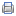 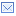 Совет Старонижестеблиевского сельского поселения
Красноармейского района

РЕШЕНИЕ

«___ » ____ 2016 года                                                                          № _
станица Старонижестеблиевская


Об утверждении порядка определения размера платы по соглашению об установлении сервитута в отношении земельных участков, находящихся в муниципальной собственности Старонижестеблиевского сельского поселения Красноармейского района

В соответствии с Федеральным законом от 6 октября 2003 года № 131-ФЗ «Об общих принципах организации местного самоуправления в Российской Федерации», подпунктом 3 пункта 2 статьи 39.25 Земельного кодекса Российской Федерации, Уставом муниципального образования Старонижестеблиевское сельское поселение Красноармейского района, Совет муниципального образования Старонижестеблиевское сельское поселение Красноармейского района решил:
1.Утвердить порядок определения размера платы по соглашению об установлении сервитута в отношении земельных  участков, находящихся в муниципальной собственности Старонижестеблиевского сельского поселения Красноармейского района, согласно приложению к настоящему решению.
2.Разместить на официальном сайте администрации Старонижестеблиевского сельского поселения в сети Интернет настоящее решение.
3.Настоящее решение вступает в силу со дня его официального опубликования (обнародования).



Председатель Совета
Старонижестеблиевского
сельского поселения 
Красноармейского района                                                                Т.В.Дьяченко

Глава
Старонижестеблиевского
сельского поселения
Красноармейского района                                                                      В.В.Новак





Приложение
К решению Совета
Старонижестеблиевского
сельского поселения
Красноармейского района
от _____________2016 года № ______

Порядок определения размера платы по соглашению об установлении сервитута в отношении земельных участков, находящихся в муниципальной собственности Старонижестеблиевского сельского поселения Красноармейского района

Настоящий порядок устанавливает правила определения размера платы по соглашению об установлении сервитута в отношении земельных участков, находящихся в муниципальной собственности Старонижестеблиевского сельского поселения Красноармейского района (далее – земельные участки).
Размер платы по соглашению об установлении сервитута определяется на основании кадастровой стоимости земельного участка и расчитывается как 0,01 процента кадастровой стоимости земельного участка за каждый год срока действия сервитута, если иное не установлено настоящим порядком.
Размер платы по соглашению об установлении сервитута, заключенному в отношении земельных участков, находящихся в муниципальной собственности Старонижестеблиевского сельского поселения Красноармейского района и предоставленных в постоянное (бессрочное) пользование, либо в пожизненное наследуемое владение, либо в аренду, может быть определен как разница рыночной стоимости указанных прав на земельный участок до и после установления сервитута, которая определяется независимым оценщиком в соответствии с законодательством Российской Федерации об оценочной деятельности.
Смена правообладателя земельного участка не является основанием для пересмотра размера платы по соглашению об установлении сервитута, определенного в соответствии с настоящим порядком.
В случае если сервитут устанавливается в отношении части земельного участка, размер платы по соглашению об установлении сервитута определяется пропорционально площади этой части земельного участка в соответствии с настоящим порядком.



Ведущий специалист 
по юридическим вопросам администрации 
Староножестеблиевского 
сельского поселения 
Красноармейского района                                О.Н. Шестопал